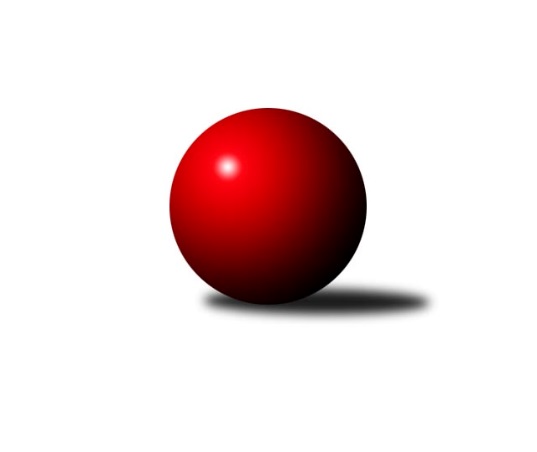 Č.11Ročník 2018/2019	27.1.2019Nejlepšího výkonu v tomto kole: 1664 dosáhlo družstvo: TJ Jiskra Rýmařov ˝C˝Meziokresní přebor-Bruntál, Opava 2018/2019Výsledky 11. kolaSouhrnný přehled výsledků:KS Moravský Beroun B	- TJ Kovohutě Břidličná ˝C˝	8:2	1575:1560		21.1.TJ Sokol Chvalíkovice ˝B˝	- TJ Horní Benešov ˝E˝	6:4	1561:1536		21.1.KK Minerva Opava ˝C˝	- TJ Opava ˝C˝	8:2	1476:1449		21.1.TJ Jiskra Rýmařov ˝C˝	- TJ Kovohutě Břidličná ˝B˝		dohrávka		28.1.Tabulka družstev:	1.	RSSK OSIR Raciborz	9	8	0	1	71 : 19 	 	 1643	16	2.	TJ Horní Benešov ˝E˝	10	7	0	3	64 : 36 	 	 1545	14	3.	TJ Jiskra Rýmařov ˝C˝	9	6	0	3	56 : 34 	 	 1601	12	4.	TJ Kovohutě Břidličná ˝B˝	9	6	0	3	56 : 34 	 	 1565	12	5.	TJ Sokol Chvalíkovice ˝B˝	10	5	0	5	47 : 53 	 	 1538	10	6.	TJ Kovohutě Břidličná ˝C˝	9	4	0	5	43 : 47 	 	 1550	8	7.	KK Minerva Opava ˝C˝	9	3	0	6	35 : 55 	 	 1404	6	8.	KS Moravský Beroun B	10	2	0	8	30 : 70 	 	 1458	4	9.	TJ Opava ˝C˝	9	1	0	8	18 : 72 	 	 1408	2Podrobné výsledky kola:	 KS Moravský Beroun B	1575	8:2	1560	TJ Kovohutě Břidličná ˝C˝	Mária Machalová	 	 198 	 197 		395 	 2:0 	 386 	 	210 	 176		Ladislav Stárek	Hana Zálešáková	 	 178 	 206 		384 	 2:0 	 361 	 	179 	 182		Pavel Veselka	Miroslav Janalík	 	 191 	 189 		380 	 0:2 	 446 	 	220 	 226		Jiří Procházka	Jiří Machala	 	 195 	 221 		416 	 2:0 	 367 	 	187 	 180		Miroslav Smékalrozhodčí: Nejlepší výkon utkání: 446 - Jiří Procházka	 TJ Sokol Chvalíkovice ˝B˝	1561	6:4	1536	TJ Horní Benešov ˝E˝	David Beinhauer	 	 219 	 198 		417 	 2:0 	 384 	 	195 	 189		Daniel Duškevič	Daniel Beinhauer	 	 196 	 193 		389 	 2:0 	 372 	 	182 	 190		Roman Swaczyna	Denis Vítek	 	 170 	 196 		366 	 0:2 	 368 	 	172 	 196		Miroslav Petřek st.	Marek Hrbáč *1	 	 195 	 194 		389 	 0:2 	 412 	 	200 	 212		Petr Kozákrozhodčí: střídání: *1 od 51. hodu Dalibor KrejčiříkNejlepší výkon utkání: 417 - David Beinhauer	 KK Minerva Opava ˝C˝	1476	8:2	1449	TJ Opava ˝C˝	Gabriela Beinhauerová	 	 209 	 202 		411 	 2:0 	 385 	 	190 	 195		Roman Škrobánek	Stanislav Troják	 	 170 	 173 		343 	 0:2 	 368 	 	189 	 179		Vladislav Kobelár	Jaroslav Pelikán	 	 154 	 175 		329 	 2:0 	 317 	 	157 	 160		Karel Michalka	Zuzana Šafránková	 	 196 	 197 		393 	 2:0 	 379 	 	173 	 206		Vilibald Markerrozhodčí: Nejlepší výkon utkání: 411 - Gabriela BeinhauerováPořadí jednotlivců:	jméno hráče	družstvo	celkem	plné	dorážka	chyby	poměr kuž.	Maximum	1.	Krzysztof Wróblewski 	RSSK OSIR Raciborz	423.33	291.7	131.7	5.7	5/5	(442)	2.	Mariusz Gierczak 	RSSK OSIR Raciborz	419.40	292.9	126.6	6.5	5/5	(435)	3.	Gabriela Beinhauerová 	KK Minerva Opava ˝C˝	418.12	290.3	127.8	7.0	5/5	(446)	4.	Leoš Řepka 	TJ Kovohutě Břidličná ˝B˝	418.00	289.6	128.4	8.4	5/5	(471)	5.	Pavel Švan 	TJ Jiskra Rýmařov ˝C˝	416.71	284.0	132.7	5.8	6/6	(453)	6.	Jaroslav Zelinka 	TJ Kovohutě Břidličná ˝B˝	413.10	283.5	129.6	8.3	5/5	(428)	7.	Artur Tokarski 	RSSK OSIR Raciborz	412.10	289.0	123.2	7.1	4/5	(422)	8.	Petr Kozák 	TJ Horní Benešov ˝E˝	411.92	279.9	132.0	4.4	5/6	(450)	9.	Denis Vítek 	TJ Sokol Chvalíkovice ˝B˝	408.33	276.9	131.4	6.7	6/6	(462)	10.	Ota Pidima 	TJ Kovohutě Břidličná ˝C˝	406.63	288.3	118.4	3.8	4/5	(420)	11.	Jiří Procházka 	TJ Kovohutě Břidličná ˝C˝	406.10	282.2	123.9	7.3	5/5	(446)	12.	Pavel Přikryl 	TJ Jiskra Rýmařov ˝C˝	402.83	282.9	119.9	6.9	6/6	(447)	13.	Jonas Mückstein 	TJ Sokol Chvalíkovice ˝B˝	399.50	275.5	124.0	6.2	4/6	(429)	14.	Jerzy Kwasny 	RSSK OSIR Raciborz	396.60	275.8	120.8	6.6	4/5	(445)	15.	Stanislav Lichnovský 	TJ Jiskra Rýmařov ˝C˝	395.63	270.9	124.8	6.6	6/6	(444)	16.	Anna Dosedělová 	TJ Kovohutě Břidličná ˝B˝	391.25	275.0	116.3	10.5	4/5	(408)	17.	Miroslav Langer 	TJ Jiskra Rýmařov ˝C˝	389.17	277.4	111.8	9.2	6/6	(450)	18.	Miroslav Petřek  st.	TJ Horní Benešov ˝E˝	388.36	272.3	116.1	8.4	5/6	(440)	19.	Dalibor Krejčiřík 	TJ Sokol Chvalíkovice ˝B˝	388.33	274.2	114.2	9.8	6/6	(437)	20.	Mária Machalová 	KS Moravský Beroun B	384.67	271.3	113.3	7.2	4/5	(408)	21.	Roman Škrobánek 	TJ Opava ˝C˝	379.07	266.1	113.0	10.3	5/6	(400)	22.	Roman Swaczyna 	TJ Horní Benešov ˝E˝	378.97	275.9	103.1	11.9	6/6	(418)	23.	Miroslav Smékal 	TJ Kovohutě Břidličná ˝C˝	378.40	277.3	101.1	10.9	5/5	(411)	24.	Miroslav Zálešák 	KS Moravský Beroun B	375.46	273.3	102.2	11.1	4/5	(407)	25.	Josef Kočař 	TJ Kovohutě Břidličná ˝B˝	366.60	259.6	107.0	12.1	5/5	(398)	26.	Lukáš Záhumenský 	TJ Horní Benešov ˝E˝	366.40	262.8	103.6	11.6	5/6	(416)	27.	Hana Zálešáková 	KS Moravský Beroun B	357.17	265.0	92.2	15.0	4/5	(384)	28.	Zuzana Šafránková 	KK Minerva Opava ˝C˝	356.06	259.1	96.9	13.6	4/5	(395)	29.	Karel Michalka 	TJ Opava ˝C˝	338.13	249.8	88.4	15.8	6/6	(374)	30.	Ivana Hajznerová 	KS Moravský Beroun B	330.75	238.5	92.3	15.3	4/5	(363)	31.	Vilibald Marker 	TJ Opava ˝C˝	328.83	237.4	91.5	18.1	6/6	(412)	32.	Stanislav Troják 	KK Minerva Opava ˝C˝	299.00	222.5	76.5	18.5	4/5	(343)		Karel Škrobánek 	TJ Opava ˝C˝	426.00	277.0	149.0	8.0	1/6	(426)		Dariusz Jaszewski 	RSSK OSIR Raciborz	418.00	279.0	139.0	0.0	1/5	(418)		David Beinhauer 	TJ Sokol Chvalíkovice ˝B˝	410.67	280.0	130.7	6.8	3/6	(423)		Milan Franer 	TJ Opava ˝C˝	410.00	268.0	142.0	5.0	1/6	(410)		Stanislav Brokl 	KK Minerva Opava ˝C˝	402.00	259.0	143.0	6.0	1/5	(402)		Zdeněk Janák 	TJ Horní Benešov ˝E˝	398.33	277.0	121.3	9.2	3/6	(446)		Daniel Duškevič 	TJ Horní Benešov ˝E˝	398.00	276.5	121.5	11.5	2/6	(412)		Ladislav Stárek 	TJ Kovohutě Břidličná ˝C˝	398.00	296.5	101.5	10.0	2/5	(410)		Ivo Mrhal  st.	TJ Kovohutě Břidličná ˝C˝	391.33	270.7	120.7	5.3	1/5	(401)		Radek Fischer 	KK Minerva Opava ˝C˝	386.00	270.0	116.0	7.3	3/5	(410)		Pavel Veselka 	TJ Kovohutě Břidličná ˝C˝	380.60	274.3	106.3	12.5	3/5	(410)		Slawomir Holynski 	RSSK OSIR Raciborz	372.25	267.8	104.5	9.5	2/5	(391)		Vladislav Kobelár 	TJ Opava ˝C˝	371.00	263.5	107.5	12.0	2/6	(374)		Miroslav Janalík 	KS Moravský Beroun B	368.58	261.8	106.8	12.9	3/5	(385)		Daniel Herold 	KS Moravský Beroun B	365.22	261.7	103.5	13.0	3/5	(413)		Jiří Machala 	KS Moravský Beroun B	363.44	264.1	99.3	14.3	3/5	(416)		Ryszard Grygiel 	RSSK OSIR Raciborz	363.00	256.0	107.0	15.0	1/5	(363)		Daniel Beinhauer 	TJ Sokol Chvalíkovice ˝B˝	357.78	265.7	92.1	17.4	3/6	(404)		Petr Bracek 	TJ Opava ˝C˝	355.83	247.0	108.8	11.3	3/6	(396)		Pavel Jašek 	TJ Opava ˝C˝	352.33	249.3	103.0	12.7	3/6	(374)		Oldřich Tomečka 	KK Minerva Opava ˝C˝	347.50	254.3	93.3	11.5	2/5	(362)		Luděk Bambušek 	TJ Jiskra Rýmařov ˝C˝	346.00	250.0	96.0	9.0	1/6	(346)		Marek Hrbáč 	TJ Sokol Chvalíkovice ˝B˝	333.11	250.0	83.1	17.7	3/6	(371)		Dominik Žiga 	TJ Sokol Chvalíkovice ˝B˝	324.50	233.5	91.0	17.0	1/6	(333)		Luděk Häusler 	TJ Kovohutě Břidličná ˝B˝	318.50	245.7	72.8	19.7	2/5	(360)		Jan Hroch 	TJ Kovohutě Břidličná ˝C˝	308.25	229.0	79.3	20.5	2/5	(325)		Jaroslav Pelikán 	KK Minerva Opava ˝C˝	300.89	232.7	68.2	22.6	3/5	(338)Sportovně technické informace:Starty náhradníků:registrační číslo	jméno a příjmení 	datum startu 	družstvo	číslo startu
Hráči dopsaní na soupisku:registrační číslo	jméno a příjmení 	datum startu 	družstvo	23962	Daniel Duškevič	21.01.2019	TJ Horní Benešov ˝E˝	Program dalšího kola:12. kolo28.1.2019	po	17:00	TJ Kovohutě Břidličná ˝C˝ - KK Minerva Opava ˝C˝ (dohrávka z 10. kola)	28.1.2019	po	18:00	TJ Jiskra Rýmařov ˝C˝ - TJ Kovohutě Břidličná ˝B˝ (dohrávka z 11. kola)	4.2.2019	po	17:00	TJ Opava ˝C˝ - KS Moravský Beroun B	4.2.2019	po	17:00	TJ Kovohutě Břidličná ˝B˝ - TJ Sokol Chvalíkovice ˝B˝	4.2.2019	po	17:00	TJ Horní Benešov ˝E˝ - RSSK OSIR Raciborz	5.2.2019	út	17:00	TJ Kovohutě Břidličná ˝C˝ - TJ Jiskra Rýmařov ˝C˝	Nejlepší šestka kola - absolutněNejlepší šestka kola - absolutněNejlepší šestka kola - absolutněNejlepší šestka kola - absolutněNejlepší šestka kola - dle průměru kuželenNejlepší šestka kola - dle průměru kuželenNejlepší šestka kola - dle průměru kuželenNejlepší šestka kola - dle průměru kuželenNejlepší šestka kola - dle průměru kuželenPočetJménoNázev týmuVýkonPočetJménoNázev týmuPrůměr (%)Výkon5xPavel PřikrylRýmařov C4622xJiří ProcházkaBřidličná C115.894463xJiří ProcházkaBřidličná C4464xPavel PřikrylRýmařov C115.724627xPavel ŠvanRýmařov C4191xJiří MachalaMoravský Beroun B108.094162xDavid BeinhauerChvalíkov. B4172xDavid BeinhauerChvalíkov. B107.884171xJiří MachalaMoravský Beroun B4166xPetr KozákHor.Beneš.E106.584121xJosef KočařBřidličná B4147xGabriela BeinhauerováMinerva C105.6411